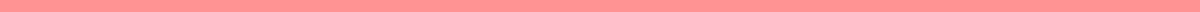 Cashier Job Description For ResumeCashier
[Your Previous Employer, Location]
[Dates of Employment]Accurately processed transactions for a high volume of customers daily, using a point of sale (POS) system.Assisted in the management of $5,000+ in daily transactions, ensuring accurate cash handling and deposit procedures.Provided exceptional customer service by promptly addressing customer inquiries and resolving issues, achieving a 95% satisfaction rating on customer feedback surveys.Enhanced store efficiency by assisting with inventory management, restocking items, and maintaining clean and organized checkout areas.Trained and supervised new cashiers, focusing on accuracy, customer service, and proper cash handling techniques.